臺北市政府教育局106年度「奔跑吧!ART together」藝術闖關路跑活動實施計畫目的結合藝術景點闖關路跑活動與世大運提倡全民運動風氣之精神，體驗藝術與運動結合的美感。藉由藝術景點闖關，體驗健康安全的城市，以感受臺北城市的藝文氣息。透過闖關路跑活動，培養孩子團隊合作及友善關懷，並運用於未來生活中。經由藝術踏查形式，讓孩子以不同的角度觀看所生活的城市， 以豐富多元視角。辦理單位指導單位：臺北市政府教育局主辦單位：臺北市內湖區麗山國民小學辦理方式活動時間：106年6月27日（週二）上午8時30分至下午3時20分報到地點：中正紀念堂民主大道。活動地點：中正紀念堂、景福門、華山文創園區、臺北當代藝術館、臺北市立美術館。參加對象：臺北市公私立國民小學高年級學生。進行方式：隊伍形象設計：報名參加本活動之各組學生，務必於6月10日（週六）參加藝術工作坊，設計各小組活動當日的背心及帽子，活動地點定於麗山國小，細節將另行通知。ART together闖關路跑活動活動當日，由熊讚帶領暖身運動後，各隊需完成特殊任務，完成隊伍即可出發。由主辦單位發放闖關小書包﹙內有闖關地圖及拼圖版﹚，各隊沿中山北路周邊道路進行藝術步道景點闖關遊戲，闖關地點有中正紀念堂、臺北府城門、華山文創園區、臺北當代藝術館、臺北市立美術館。除「中正紀念堂」關卡所設之6道闖關題目皆須通過外，其餘各關之藝術步道景點，皆設有5道闖關題目，通過3道即可過關。完成闖關的關卡，將發放闖關成功小拼圖，集滿拼圖版之隊伍需於終點站-「臺北市立美術館」關卡中出示，方得完成藝術闖關路跑活動。完成藝術闖關路跑活動的隊伍，將在當日下午於臺北市立美術館舉辦之頒獎典禮中公開授獎。活動當日於臺北市立美術館中，設有背心、帽子設計的票選活動，並提供沿途拍照的攝影作品上傳平臺。活動路線與距離（附件一）：從中正紀念堂出發，沿中山北路周邊道路經景福門、華山文創園區、臺北當代藝術館，並以臺北市立美術館為終點，總距離約8公里。活動流程：報名辦法報名時間：自即日起至106年6月2日（星期五）截止，請以紙本報名，繳交至麗山國小學務處張芷瑄老師。聯絡電話:02-26574158#328 傳真電話:02-27994484。報名對象：各校以一小組（需取小組名稱：例如熊讚組）為單位報名，成員為四位學生與一個教師，活動當天將由教師帶領學生共同參與藝術闖關活動。並詳細填寫個人報名資料（附件二）及小組Logo設計草圖（附件三）。本活動錄取隊伍最多60隊（共300人），若超過錄取隊數，則依紙本報名先後順序錄取及備取。如有隊伍棄權，將依備取順序遞補之。報名費用：本次藝術闖關活動及午餐為全程免費。行前藝術工作坊為免費課程，惟行前藝術工作坊午餐須自理，請參加學員自行準備便當（有蒸飯箱） ，如需協助訂購便當，請於報到當日繳交80元。參加藝術闖關工作坊及說明會：凡報名小組學生，需派兩位學生於106年6月10日（週六） 上午8時30分至下午4時到麗山國小參加行前藝術工作坊（附件四）。若工作坊當天，未能派兩位學生參與工作坊課程的學校，該校的路跑活動即棄權。報名小組教師需於106年6月14日（週三）下午1時30分至4時於麗山國小參加行前說明會，並將學生於工作坊製作的T恤與帽子統一領回，於藝術闖關路跑的前一天發給學生，供學生於活動當天著裝出席。攜帶用品及提醒藝術闖關路跑活動當天攜帶物品：自備水壺、相機、雨具、健保卡及個人必需用品。行前藝術工作坊攜帶物品：鉛筆、橡皮擦、簽字筆、彩色筆 、自備水壺、健保卡及個人必需用品。天災因應原則：活動舉行前夕或期間如遇颱風等天災來襲，其延期或停辦之標準由臺北市政府教育局裁量，並將決定結果隨時通知參與學生。獎勵：完成所有闖關路跑活動的隊伍，頒發獎狀及1,000元禮卷。活動期間的logo設計票選及攝影比賽得獎作品，將於106年8月2日（週三）公開展覽並進行頒獎。注意事項：參加學生及教師請衡量自身身體狀況，身體不適者當日請勿參加。為應映環保，本活動提供桶裝水，但不提供一次性容器，請自行攜帶裝水容器。附則：本規程如有未盡事宜，得由臺北市教育局修正公佈之。附件一：活動路線圖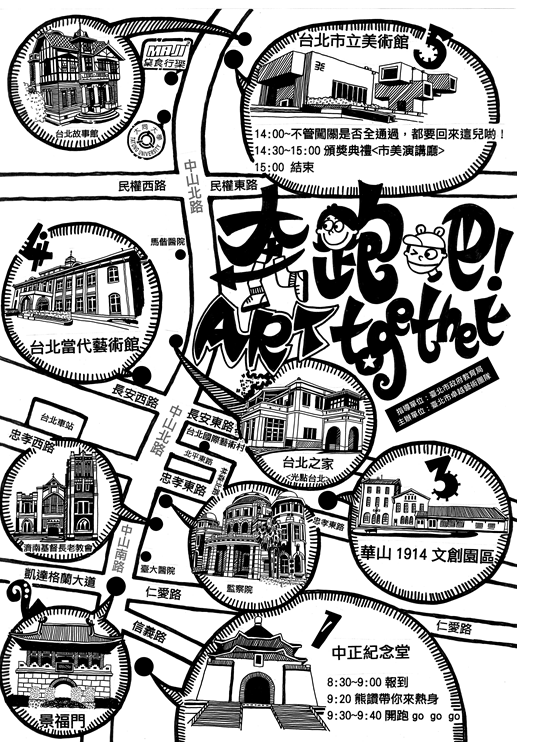 附件二：報名表 “奔跑吧!ART together”藝術闖關活動報名表暨家長同意書附件三：Logo設計草圖“奔跑吧!ART together” 藝術闖關小組Logo設計草圖    請於上面方框中，繪製具有小組精神意義的圖像，並依照LOGO設計的簡化概念將其成形，並上色。附件四：藝術工作坊“奔跑吧!ART together” 藝術闖關活動工作坊 活動課程日期：106年6月10日（週六）地點：麗山國小美勞教室講師：臺北市卓越藝術團隊注意事項攜帶物品：      1.學習用具：鉛筆、橡皮擦、簽字筆、彩色筆 。      2.個人所需：請自備水壺、健保卡及個人必需用品。活動繳費：本次活動為全程免費，惟午餐須自理，請參加學員自行準備便當（本校有蒸飯箱） ，如需協助訂購便當，請於報到當日繳交80元。時間內容08:00 - 08:30工作人員就位08:30 - 09:00報到09:00 - 09:20教育局長官致詞09:20 - 09:30熊讚帶動暖身運動（有氧帶動）09:30 - 09:40活動開跑儀式09:40 - 14:30『奔跑吧!ART together』活動14:30 - 15:20頒獎典禮15:20活動結束組別名稱請自取一個名稱請自取一個名稱請自取一個名稱學  校身分別□學生：    年   班  /  □教師姓  名身分證號碼出生日期 年 月     日家長姓名緊急聯絡人關係緊急聯絡人聯絡電話（公）：                    （家）：（家）：緊急聯絡人聯絡電話（行動）：（行動）：（行動）：通訊地址是否吃素□是 □否   □是 □否   □是 □否   活動T恤● 活動當天T恤尺寸選擇T恤尺寸：〔請選一種〕□12號 □S □M □L T恤胸圍尺寸說明：12號=80CM   S=90CM    M=100CM  L=105CM● 活動當天T恤尺寸選擇T恤尺寸：〔請選一種〕□12號 □S □M □L T恤胸圍尺寸說明：12號=80CM   S=90CM    M=100CM  L=105CM● 活動當天T恤尺寸選擇T恤尺寸：〔請選一種〕□12號 □S □M □L T恤胸圍尺寸說明：12號=80CM   S=90CM    M=100CM  L=105CM（學生家長需填寫）茲同意本人子女                 參加本次藝術闖關活動。                                                       家長簽名：               （學生家長需填寫）茲同意本人子女                 參加本次藝術闖關活動。                                                       家長簽名：               （學生家長需填寫）茲同意本人子女                 參加本次藝術闖關活動。                                                       家長簽名：               （學生家長需填寫）茲同意本人子女                 參加本次藝術闖關活動。                                                       家長簽名：               備註：本報名表請於106年6月2日（星期五）前，以紙本繳交至麗山國小學務處張芷瑄老師彙整。聯絡箱：140，學校地址：臺北市內湖區港華街100號。備註：本報名表請於106年6月2日（星期五）前，以紙本繳交至麗山國小學務處張芷瑄老師彙整。聯絡箱：140，學校地址：臺北市內湖區港華街100號。備註：本報名表請於106年6月2日（星期五）前，以紙本繳交至麗山國小學務處張芷瑄老師彙整。聯絡箱：140，學校地址：臺北市內湖區港華街100號。備註：本報名表請於106年6月2日（星期五）前，以紙本繳交至麗山國小學務處張芷瑄老師彙整。聯絡箱：140，學校地址：臺北市內湖區港華街100號。組別名稱請自取一個名稱請自取一個名稱請自取一個名稱請自取一個名稱請自取一個名稱學  校帶隊老師組  員1.2.3.3.4.時  間內容講師備註08:30~10:30藝術闖關活動說明及景點認識張良宇10:40~12:00造形LOGO教學與設計黃愷雁12:00~13:30午餐與小憩13:30~15:30T恤、帽子LOGO製作饒詠婷15:30~16:00分享與回饋張良宇